MemSQL version 4.0 installation1) Check your system requirements as per http://docs.memsql.com/latest/setup/requirements/MemSQL recommends the following hardware for on-premises deployments.Network RequirementsMemSQL requires routing and firewall settings to be configured to:allow database clients (eg, your application) to connect to the MemSQL aggregatorsallow all nodes in the cluster to talk to each other over the MySQL protocol (3306) and MemSQL Agent protocol (9000)MemSQL Database Configuration2) Configure Linux ulimit settings Increase File Descriptor Limit[ root @ dbversitydotcom : /memsql ] cat /etc/security/limits.conf | grep 'NOFILE'* soft NOFILE 1000000* hard NOFILE 1000000[ root @ dbversitydotcom : /memsql ][ root @ dbversitydotcom : /memsql ] ulimit -n1000000[ root @ dbversitydotcom : /memsql ]OR [ root @ dbversitydotcom : /memsql ] ulimit -n4096[ root @ dbversitydotcom : /memsql ] ulimit -n 1000000[ root @ dbversitydotcom : /memsql ] [ root @ dbversitydotcom : /memsql ] ulimit -n1000000[ root @ dbversitydotcom : /memsql ]Increase Maximum Process Limit[ root @ dbversitydotcom : /memsql ] ulimit -u62832[ root @ dbversitydotcom : /memsql ] [ root @ dbversitydotcom : /memsql ] [ root @ dbversitydotcom : /memsql ] ulimit -u 128000[ root @ dbversitydotcom : /memsql ] [ root @ dbversitydotcom : /memsql ] ulimit -u128000[ root @ dbversitydotcom : /memsql ] Configure Linux vm settings[ root @ dbversitydotcom : /memsql ] tail -8 /etc/sysctl.conf #For MemSQL configuration Linux settingsvm.max_map_count=1000000000vm.min_free_kbytes=500000[ root @ dbversitydotcom : /memsql ] Create swap files[ root @ dbversitydotcom : /memsql]snapshot_dir="/var/lib/memsql/data/snapshots"[ root @ dbversitydotcom : /memsql ] snapshot_file="$snapshot_dir/memsql.swp"[ root @ dbversitydotcom : /memsql ] mkdir -p $snapshot_dir[ root @ dbversitydotcom : /memsql ] dd if=/dev/zero of=$snapshot_file bs=1M count=1024010240+0 records in10240+0 records out10737418240 bytes (11 GB) copied, 58.9393 s, 182 MB/s[ root @ dbversitydotcom : /memsql ] chmod 600 $snapshot_file[ root @ dbversitydotcom : /memsql ] mkswap $snapshot_filemkswap: /var/lib/memsql/data/snapshots/memsql.swp: warning: don't erase bootbits sectors        on whole disk. Use -f to force.Setting up swapspace version 1, size = 10485756 KiBno label, UUID=741daa0c-0ea1-4fd6-8103-bdeab7d17b12[ root @ dbversitydotcom : /memsql ] swapon $snapshot_file[ root @ dbversitydotcom : /memsql ] echo "$snapshot_file swap swap defaults 0 0" | tee -a /etc/fstab/var/lib/memsql/data/snapshots/memsql.swp swap swap defaults 0 0[ root @ dbversitydotcom : /memsql ] Installation: You can download the required package from http://www.memsql.com/download/[ root @ dbversitydotcom : /memsql ] tar -xvf memsql-ops-4.0.31.tar memsql-ops-4.0.31/memsql-ops-4.0.31/install.shmemsql-ops-4.0.31/memsql-ops/memsql-ops-4.0.31/READMEmemsql-ops-4.0.31/memsql-ops/lib/------- blah blah blah ----------memsql-ops-4.0.31/memsql-ops/lib/unicodedata.cpython-34m.somemsql-ops-4.0.31/memsql-ops/lib/zlib.cpython-34m.so[ root @ dbversitydotcom : /memsql ] [ root @ dbversitydotcom : /memsql ] ll -lhtrtotal 15Mdrwxr-xr-x 3 attivioid   20 4.0K Jun 29 22:30 memsql-ops-4.0.31-rw-r--r-- 1 root      root  15M Jul 17 05:22 memsql-ops-4.0.31.tar[ root @ dbversitydotcom : /memsql ] [ root @ dbversitydotcom : /memsql ] cd memsql-ops-4.0.31[ root @ dbversitydotcom : /memsql/memsql-ops-4.0.31 ] ll -lthrtotal 12K-rw-r--r-- 1 attivioid 20  517 Jun 29 22:30 README-rwxr-xr-x 1 attivioid 20 1.6K Jun 29 22:30 install.shdrwxr-xr-x 4 attivioid 20 4.0K Jul 17 05:34 memsql-ops[ root @ dbversitydotcom : /memsql/memsql-ops-4.0.31 ] [ root @ dbversitydotcom : /memsql/memsql-ops-4.0.31 ] [ root @ dbversitydotcom : /memsql/memsql-ops-4.0.31 ] pwd/memsql/memsql-ops-4.0.31[ root @ dbversitydotcom : /memsql/memsql-ops-4.0.31 ] [ root @ dbversitydotcom : /memsql/memsql-ops-4.0.31 ] [ root @ dbversitydotcom : /memsql/memsql-ops-4.0.31 ] ./install.shInstalling MemSQL Ops in /var/lib/memsql-opsCreating a memsql userSetting up permissionsCreating an init script so that MemSQL Ops runs on startupCreating a symlink to MemSQL Ops at /usr/bin/memsql-opsSuccessfully installed MemSQL Ops!--------------------------------------------------------------------------------You can install MemSQL across multiple machinesusing the MemSQL Ops Web UI.You can setup, manage and monitor MemSQL with the MemSQL Opsweb UI on port 9000. Make sure that port 9000 is open in yourfirewall or security group.[ root @ dbversitydotcom : /memsql/memsql-ops-4.0.31 ] [ root @ dbversitydotcom : /memsql/memsql-ops-4.0.31 ] ps -ef | grep memsqlmemsql    2039     1  9 05:37 ?        00:00:13 /var/lib/memsql-ops/lib/memsql-ops start -u memsql --port 9000root      2607 27339  0 05:40 pts/1    00:00:00 grep memsql[ root @ dbversitydotcom : /memsql/memsql-ops-4.0.31 ] [ root @ dbversitydotcom : /memsql/memsql-ops-4.0.31/memsql-ops ] ll -lhtrtotal 12Kdrwxr-xr-x 6 attivioid 20 4.0K Jun 29 22:30 static-rwxr-xr-x 1 attivioid 20  245 Jun 29 22:30 memsql-opsdrwxr-xr-x 2 attivioid 20 4.0K Jul 17 05:34 lib[ root @ dbversitydotcom : /memsql/memsql-ops-4.0.31/memsql-ops ] [ root @ dbversitydotcom : /memsql/memsql-ops-4.0.31/memsql-ops ] [ root @ dbversitydotcom : /memsql/memsql-ops-4.0.31/memsql-ops ] memsql-ops statusMemSQL Ops is running with pid 2039 on port 9000.[ root @ dbversitydotcom : /memsql/memsql-ops-4.0.31/memsql-ops ] 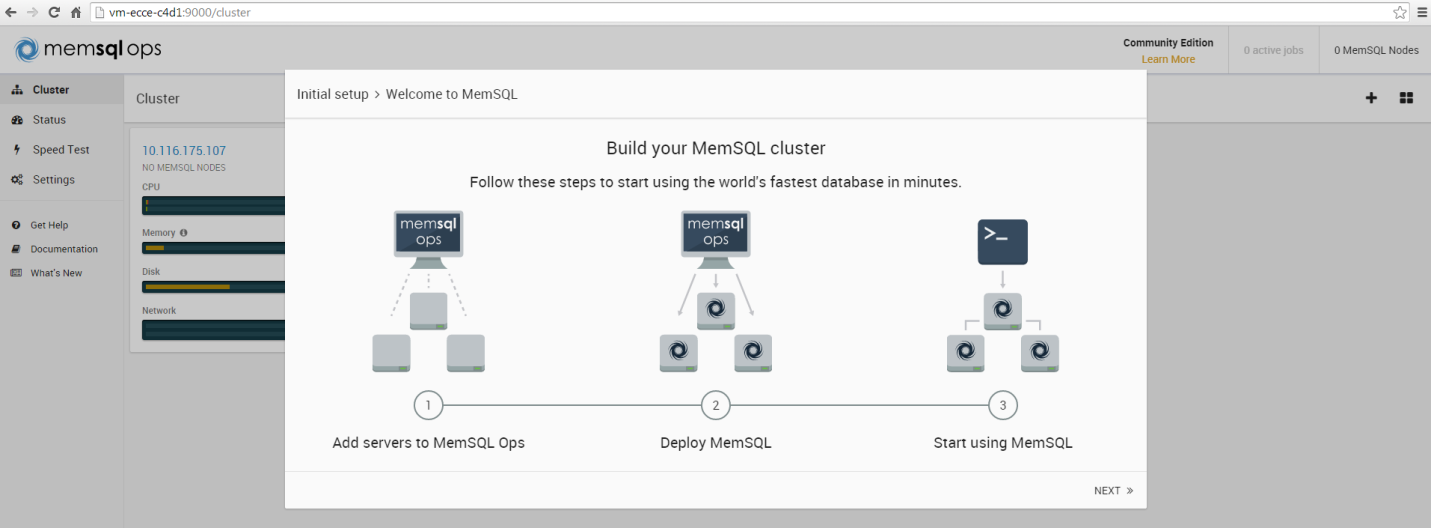 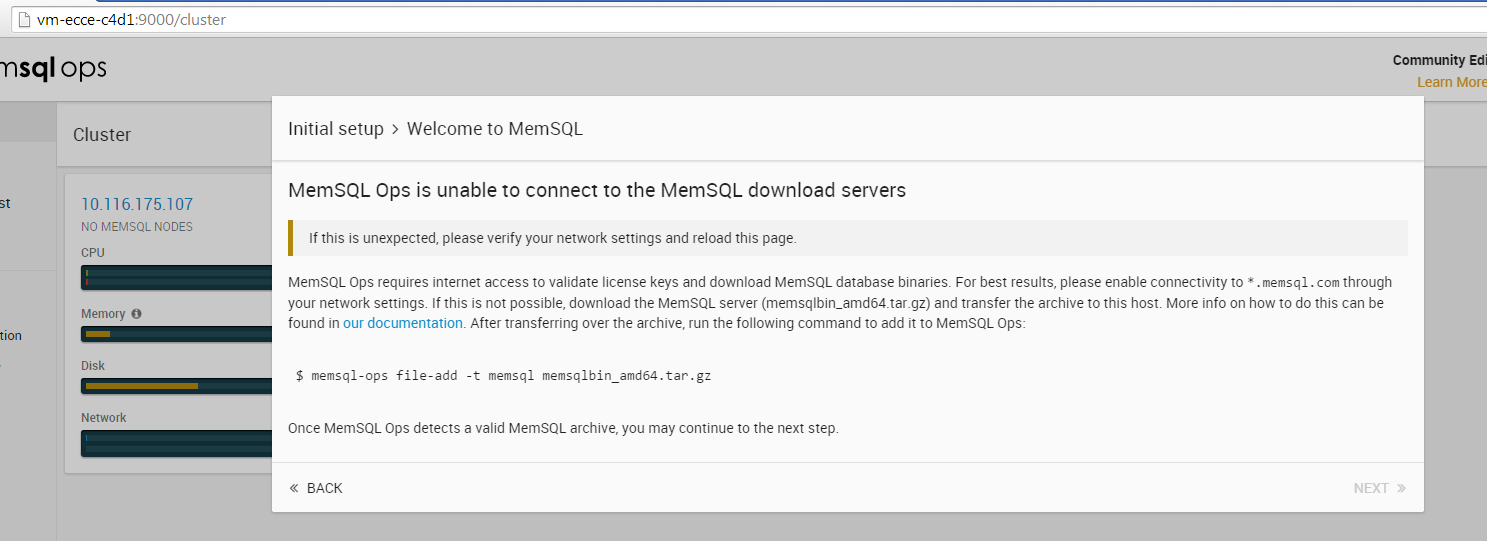 [ root @ dbversitydotcom : /memsql ] memsql-ops file-add -t memsql memsqlbin_amd64.tar Adding a MemSQL fileUnpacking archive to determine its versionCopying file into MemSQL Ops data directoryRegistering file with MemSQL OpsAdding license file from MemSQL archive to MemSQL Ops2015-07-17 05:58:42: J92b468 [INFO] Adding a license file for agent Afef126c86f4d408ba284ed004fa055d62015-07-17 05:58:42: J92b468 [INFO] Successfully added a license file for agent Afef126c86f4d408ba284ed004fa055d6Successfully added a MemSQL file with version 4.0.0[ root @ dbversitydotcom : /memsql ]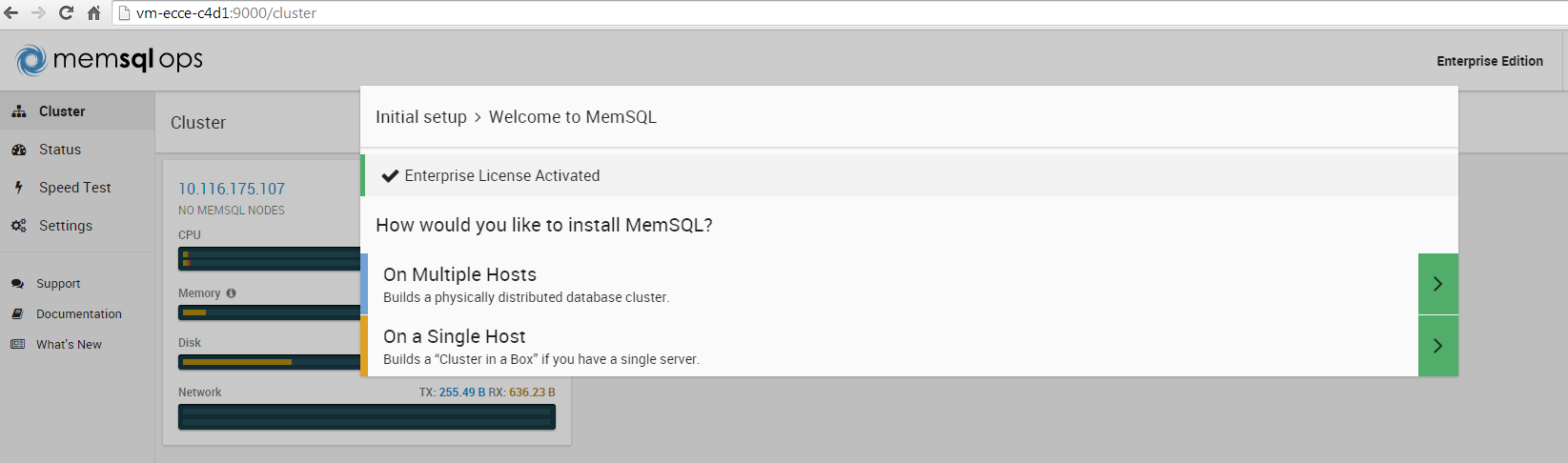 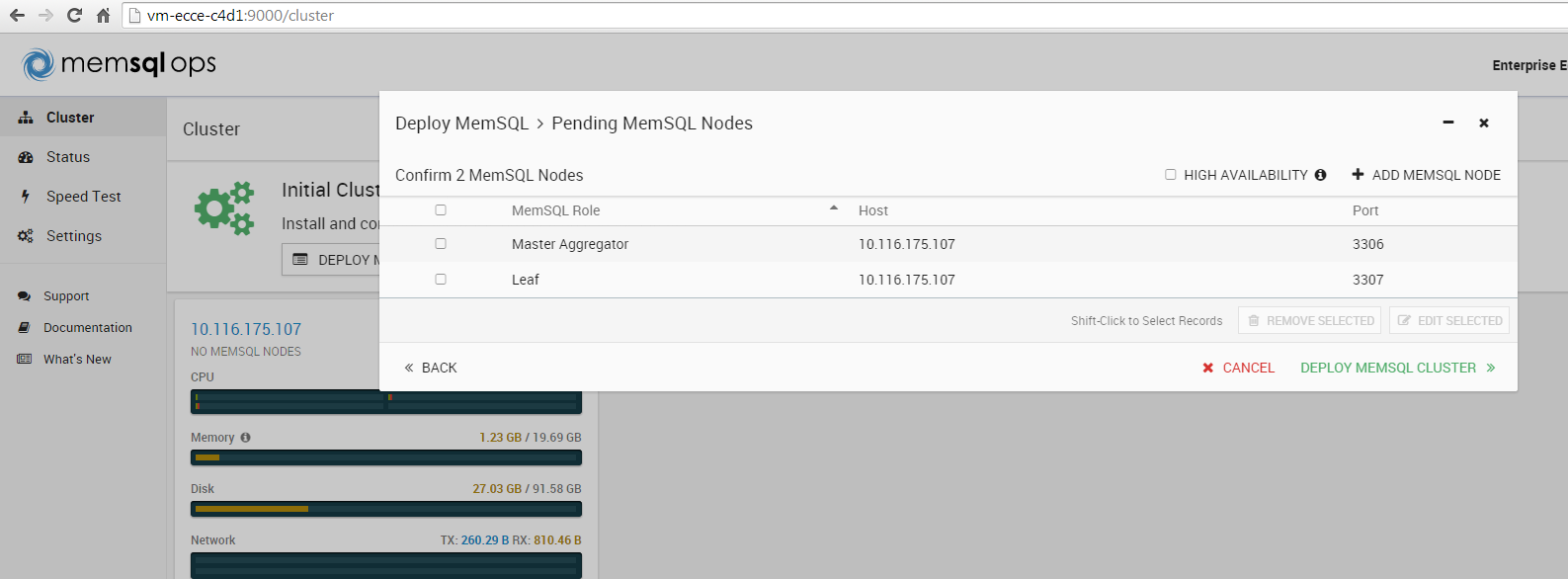 [ root @ dbversitydotcom : /memsql ] ps -ef | grep mysqlroot      5696     1  0 Jul05 ?        00:00:00 /bin/sh /usr/bin/mysqld_safe --datadir=/var/lib/mysql --pid-file=/var/lib/mysql/dbversitydotcom.pidroot      5757 27339  0 06:01 pts/1    00:00:00 grep mysqlmysql     5953  5696  0 Jul05 ?        00:13:34 /usr/sbin/mysqld --basedir=/usr --datadir=/var/lib/mysql --plugin-dir=/usr/lib64/mysql/plugin --user=mysql --log-error=/var/lib/mysql/mysqld.log --pid-file=/var/lib/mysql/dbversitydotcom.pid[ root @ dbversitydotcom : /memsql ] [ root @ dbversitydotcom : /memsql ] [ root @ dbversitydotcom : /memsql ] service mysql stopShutting down MySQL.. SUCCESS! [ root @ dbversitydotcom : /memsql ] [ root @ dbversitydotcom : /memsql ]  [ root @ dbversitydotcom : /memsql ] netstat -nlp | grep 3306[ root @ dbversitydotcom : /memsql ]  [ root @ dbversitydotcom : /memsql ] memsql-ops statusMemSQL Ops is running with pid 2039 on port 9000.[ root @ dbversitydotcom : /memsql ][ root @ dbversitydotcom : /memsql ] [ root @ dbversitydotcom : /memsql ] netstat -nlp | grep memsqltcp        0      0 0.0.0.0:9000                0.0.0.0:*                   LISTEN      2039/memsql-ops     [ root @ dbversitydotcom : /memsql ]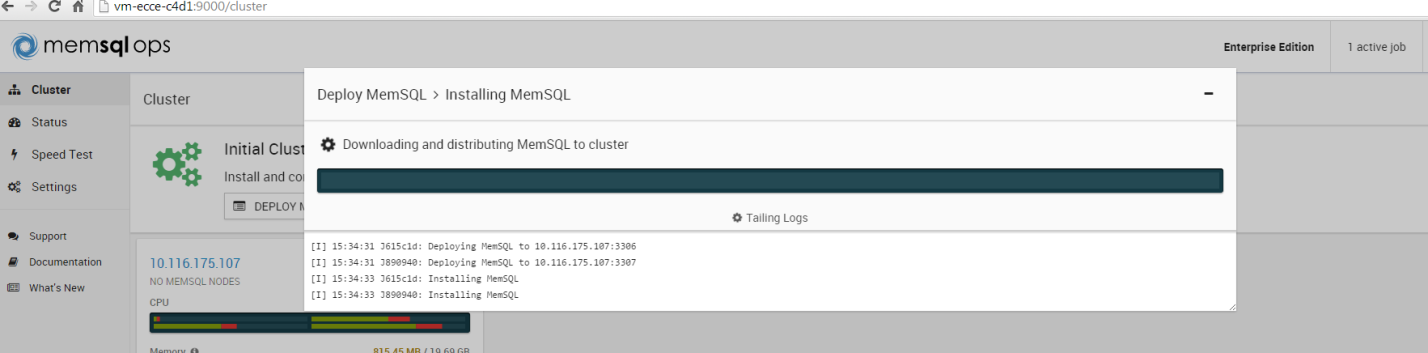 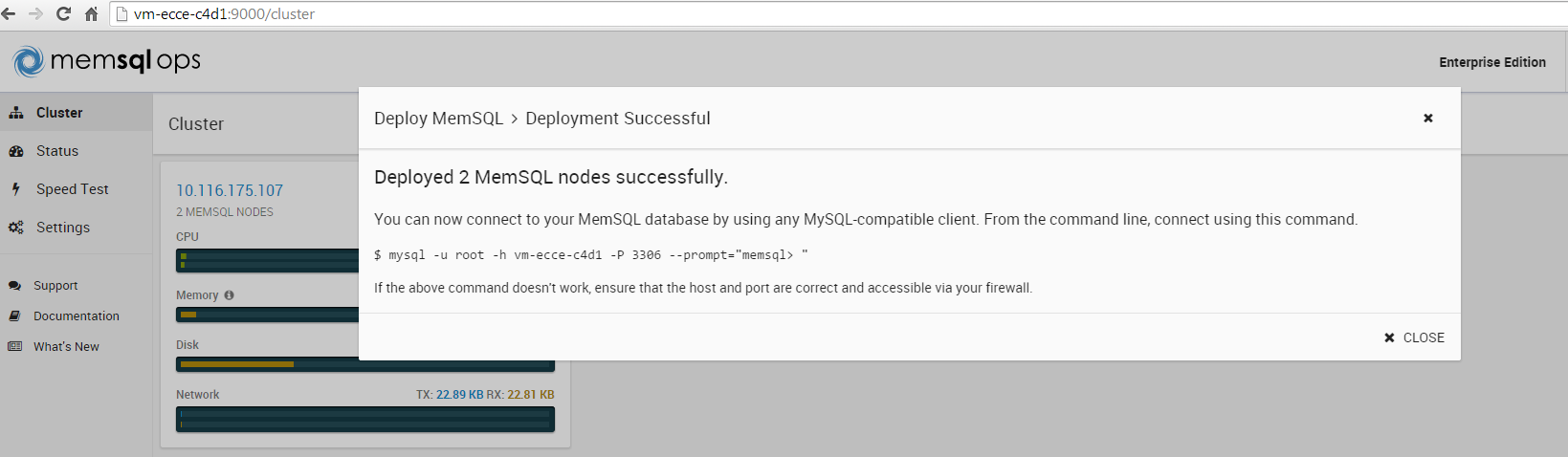 [ root @ dbversitydotcom : /memsql ] netstat -nlp | grep memsqltcp        0      0 0.0.0.0:3307                0.0.0.0:*                   LISTEN      7053/memsqld        tcp        0      0 0.0.0.0:9000                0.0.0.0:*                   LISTEN      2039/memsql-ops     tcp        0      0 0.0.0.0:3306                0.0.0.0:*                   LISTEN      6655/memsqld        unix  2      [ ACC ]     STREAM     LISTENING     8862853 7053/memsqld        memsql.sockunix  2      [ ACC ]     STREAM     LISTENING     8861833 6655/memsqld        memsql.sockunix  2      [ ACC ]     STREAM     LISTENING     8862707 7055/memsqld        @memsql_commandproc_7055unix  2      [ ACC ]     STREAM     LISTENING     8838838 6658/memsqld        @memsql_commandproc_6658[ root @ dbversitydotcom : /memsql ] [ root @ dbversitydotcom : /memsql ] [ root @ dbversitydotcom : /memsql ] [ root @ dbversitydotcom : /memsql ] [ root @ dbversitydotcom : /memsql ] [ root @ dbversitydotcom : /memsql ] ps -ef | grep memsqlmemsql    2039     1  4 05:37 ?        00:01:20 /var/lib/memsql-ops/lib/memsql-ops start -u memsql --port 9000memsql    6655     1  1 06:04 ?        00:00:00 /var/lib/memsql-ops/data/installs/MIa5e97c3be61648409382d557752251aa/memsqld --defaults-file=/var/lib/memsql-ops/data/installs/MIa5e97c3be61648409382d557752251aa/memsql.cnf --pid-file=/var/lib/memsql-ops/data/installs/MIa5e97c3be61648409382d557752251aa/memsqld.pid --user=memsqlmemsql    6658  6655  0 06:04 ?        00:00:00 /var/lib/memsql-ops/data/installs/MIa5e97c3be61648409382d557752251aa/memsqld --defaults-file=/var/lib/memsql-ops/data/installs/MIa5e97c3be61648409382d557752251aa/memsql.cnf --pid-file=/var/lib/memsql-ops/data/installs/MIa5e97c3be61648409382d557752251aa/memsqld.pid --user=memsqlmemsql    7053     1  2 06:05 ?        00:00:01 /var/lib/memsql-ops/data/installs/MI9a8271286b5a413d9f54b932cd80a954/memsqld --defaults-file=/var/lib/memsql-ops/data/installs/MI9a8271286b5a413d9f54b932cd80a954/memsql.cnf --pid-file=/var/lib/memsql-ops/data/installs/MI9a8271286b5a413d9f54b932cd80a954/memsqld.pid --user=memsqlmemsql    7055  7053  0 06:05 ?        00:00:00 /var/lib/memsql-ops/data/installs/MI9a8271286b5a413d9f54b932cd80a954/memsqld --defaults-file=/var/lib/memsql-ops/data/installs/MI9a8271286b5a413d9f54b932cd80a954/memsql.cnf --pid-file=/var/lib/memsql-ops/data/installs/MI9a8271286b5a413d9f54b932cd80a954/memsqld.pid --user=memsqlroot      7428 27339  0 06:06 pts/1    00:00:00 grep memsql[ root @ dbversitydotcom : /memsql ] [ root @ dbversitydotcom : /memsql ] [ root @ dbversitydotcom : /memsql ] mysql -u root -h dbversitydotcom -P 3306 --prompt="memsql> "Welcome to the MySQL monitor.  Commands end with ; or \g.Your MySQL connection id is 5Server version: 5.5.8 MemSQL source distribution (compatible; MySQL Enterprise & MySQL Commercial)Copyright (c) 2000, 2015, Oracle and/or its affiliates. All rights reserved.Oracle is a registered trademark of Oracle Corporation and/or itsaffiliates. Other names may be trademarks of their respectiveowners.Type 'help;' or '\h' for help. Type '\c' to clear the current input statement.memsql> memsql> memsql> show databases;+--------------------+| Database           |+--------------------+| information_schema || memsql             || sharding           |+--------------------+3 rows in set (0.00 sec)memsql> select * from information_schema.processlist where info is not null;+----+-------------+-----------------------------------+--------------------+---------+------+-----------------------------------+---------------------------------------------------------------------+---------+-------------------+----------------+----------------------+-------+| ID | USER        | HOST                              | DB                 | COMMAND | TIME | STATE                             | INFO                                                                | PLAN_ID | TRANSACTION_STATE | ROW_LOCKS_HELD | PARTITION_LOCKS_HELD | EPOCH |+----+-------------+-----------------------------------+--------------------+---------+------+-----------------------------------+---------------------------------------------------------------------+---------+-------------------+----------------+----------------------+-------+| 23 | root        | dbversitydotcom.nam.nsroot.net:12945 | information_schema | Query   |    0 | Dropping leaf partition databases | DROP DATABASE IF EXISTS `dbspeedtest`                               |    NULL | NULL              |              0 |                    0 |  NULL ||  8 | distributed | dbversitydotcom.nam.nsroot.net:5009  | dbspeedtest        | Query   |   52 |                                   | MEMSQL REPLICATION START                                            |    NULL | NULL              |              0 |                    0 |  NULL ||  5 | root        | dbversitydotcom.nam.nsroot.net:2449  | NULL               | Query   |   24 | executing                         | select * from information_schema.processlist where info is not null |       2 | NULL              |              0 |                    0 | 49437 ||  3 | distributed | dbversitydotcom.nam.nsroot.net:145   | sharding           | Query   |  160 |                                   | MEMSQL REPLICATION START                                            |    NULL | NULL              |              0 |                    0 |  NULL |+----+-------------+-----------------------------------+--------------------+---------+------+-----------------------------------+---------------------------------------------------------------------+---------+-------------------+----------------+----------------------+-------+4 rows in set (24.88 sec)memsql>Speed Test :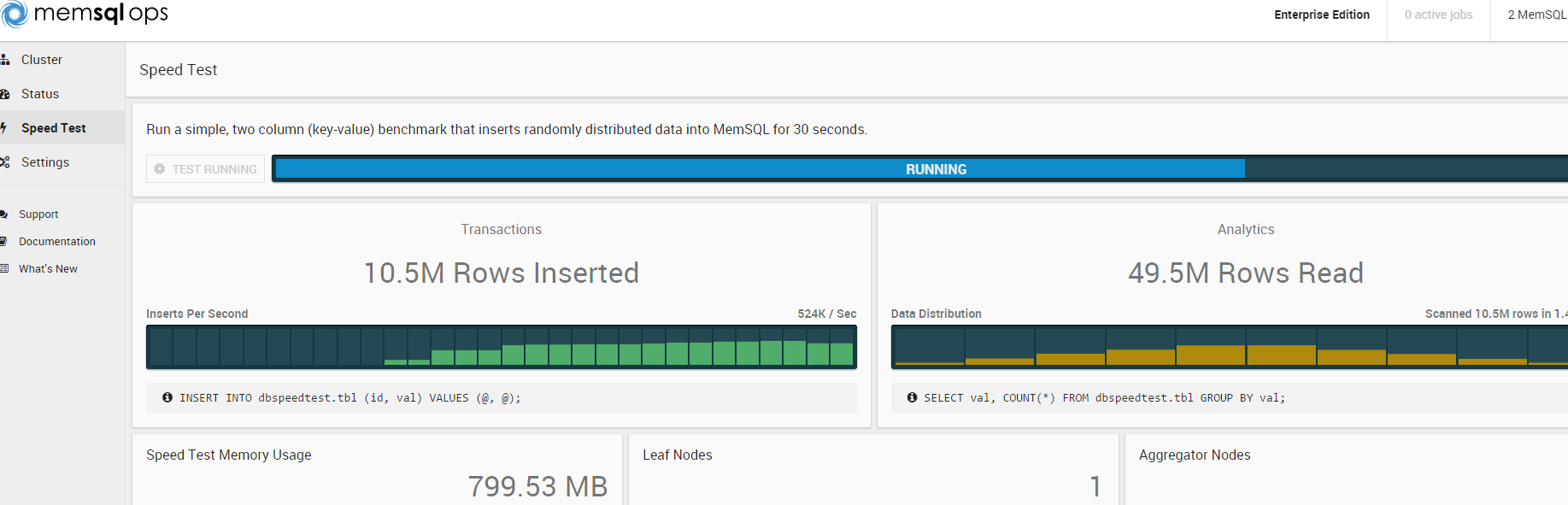 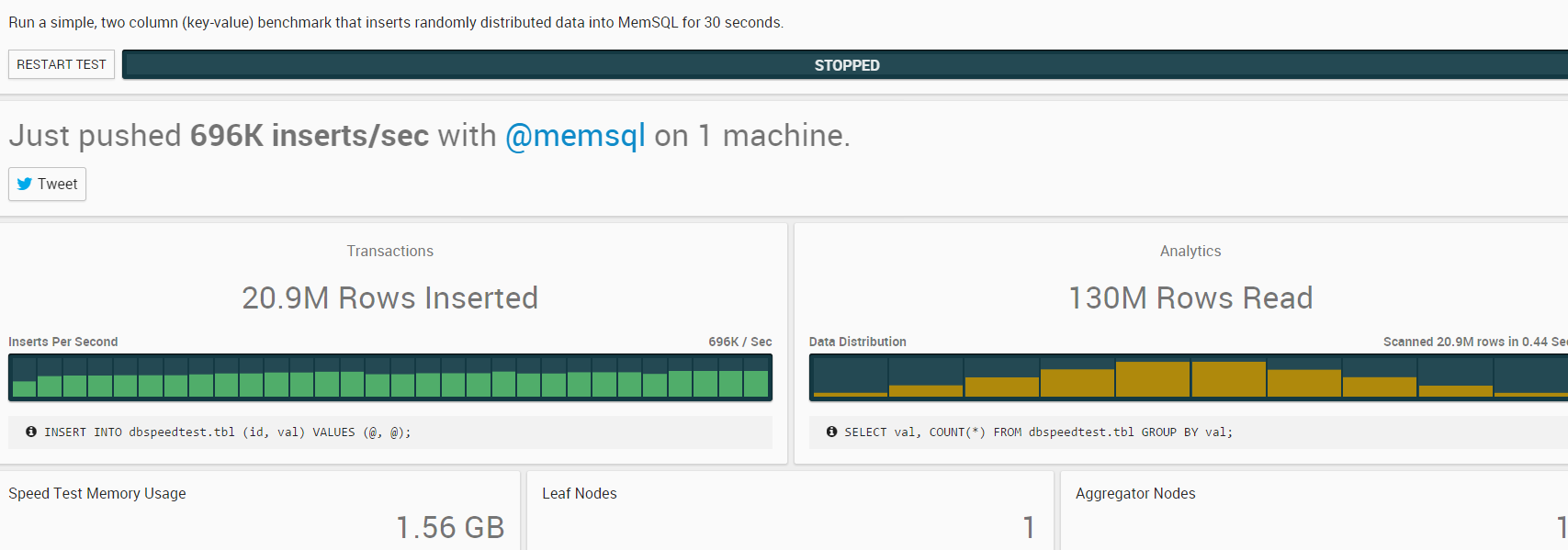 Settings :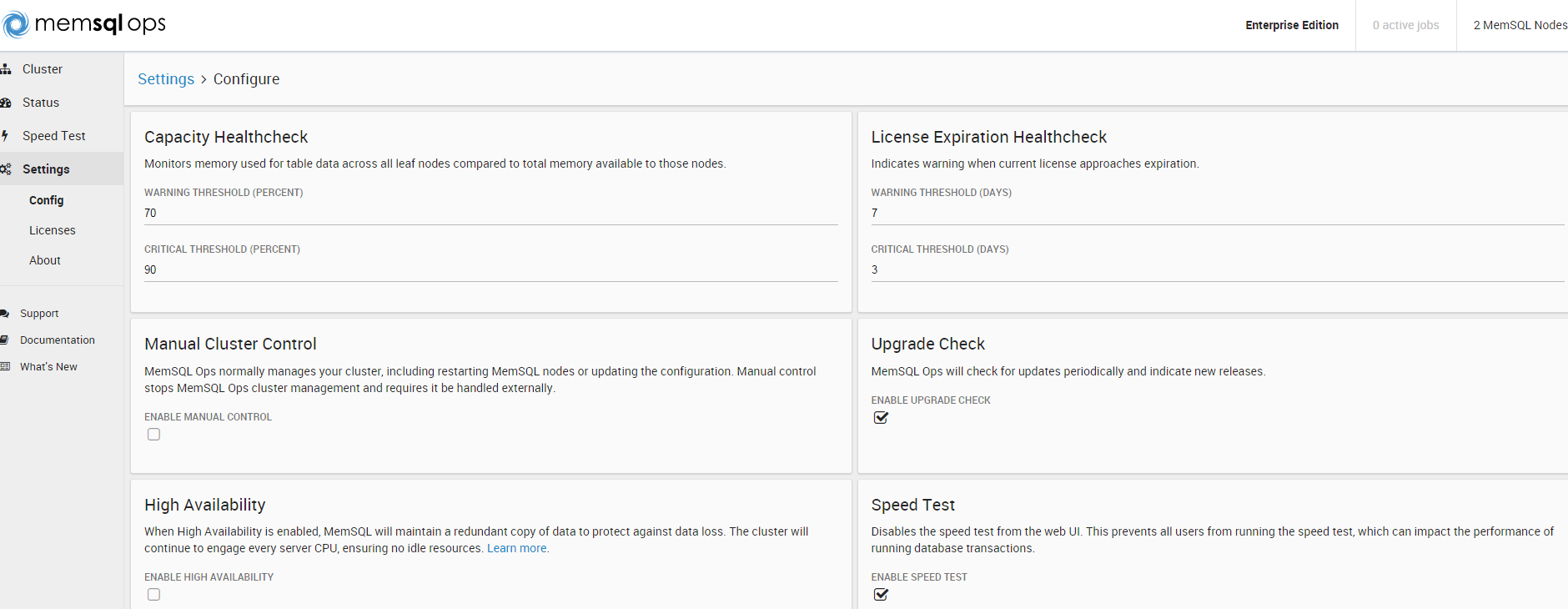 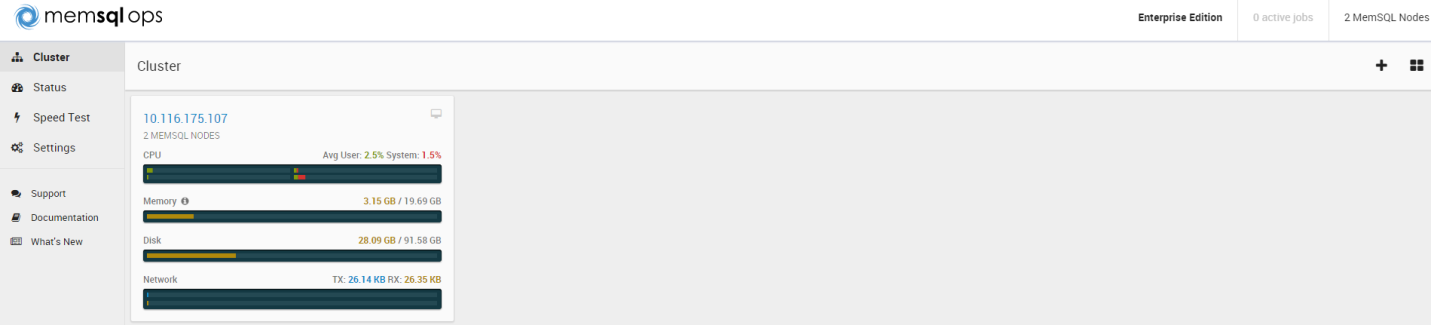 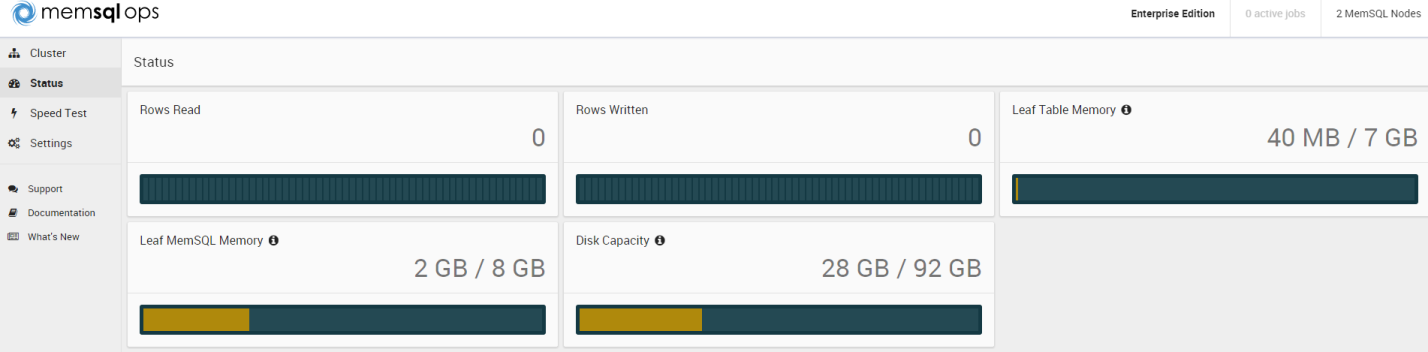 [ root @ dbversitydotcom : /memsql ] ps -ef | grep memsqlmemsql    2039     1  6 05:37 ?        00:02:45 /var/lib/memsql-ops/lib/memsql-ops start -u memsql --port 9000memsql    6655     1  5 06:04 ?        00:01:00 /var/lib/memsql-ops/data/installs/MIa5e97c3be61648409382d557752251aa/memsqld --defaults-file=/var/lib/memsql-ops/data/installs/MIa5e97c3be61648409382d557752251aa/memsql.cnf --pid-file=/var/lib/memsql-ops/data/installs/MIa5e97c3be61648409382d557752251aa/memsqld.pid --user=memsqlmemsql    6658  6655  0 06:04 ?        00:00:00 /var/lib/memsql-ops/data/installs/MIa5e97c3be61648409382d557752251aa/memsqld --defaults-file=/var/lib/memsql-ops/data/installs/MIa5e97c3be61648409382d557752251aa/memsql.cnf --pid-file=/var/lib/memsql-ops/data/installs/MIa5e97c3be61648409382d557752251aa/memsqld.pid --user=memsqlmemsql    7053     1  7 06:05 ?        00:01:29 /var/lib/memsql-ops/data/installs/MI9a8271286b5a413d9f54b932cd80a954/memsqld --defaults-file=/var/lib/memsql-ops/data/installs/MI9a8271286b5a413d9f54b932cd80a954/memsql.cnf --pid-file=/var/lib/memsql-ops/data/installs/MI9a8271286b5a413d9f54b932cd80a954/memsqld.pid --user=memsqlmemsql    7055  7053  0 06:05 ?        00:00:00 /var/lib/memsql-ops/data/installs/MI9a8271286b5a413d9f54b932cd80a954/memsqld --defaults-file=/var/lib/memsql-ops/data/installs/MI9a8271286b5a413d9f54b932cd80a954/memsql.cnf --pid-file=/var/lib/memsql-ops/data/installs/MI9a8271286b5a413d9f54b932cd80a954/memsqld.pid --user=memsqlroot     10293 27339  0 06:23 pts/1    00:00:00 grep memsql[ root @ dbversitydotcom : /memsql ] [ root @ dbversitydotcom : /memsql ] [ root @ dbversitydotcom : /memsql ] cat /var/lib/memsql-ops/data/installs/MIa5e97c3be61648409382d557752251aa/memsql.cnf; ------------------------------------------------------------------; THIS CONFIGURATION FILE IS MANAGED BY MEMSQL OPS; MemSQL Ops controls the data in this file.  Please be careful; when editing it.; For more information contact support@memsql.com; ------------------------------------------------------------------[server]basedir = .bind_address = 0.0.0.0core_filedefault_partitions_per_leaf = 4durability = onlc_messages_dir = ./sharelock_wait_timeout = 60max_connections = 100000snapshot_trigger_size = 256msocket = memsql.socktmpdir = .transaction_buffer = 64m; ------------------------------------------------------------------; MEMSQL OPS VARIABLES;; Variables below this header are controlled by MemSQL Ops.; Please do not edit any of these values directly.; ------------------------------------------------------------------master_aggregatorport = 3306[ root @ dbversitydotcom : /memsql ] [ root @ dbversitydotcom : /memsql ] [ root @ dbversitydotcom : /memsql ] cat /var/lib/memsql-ops/data/installs/MI9a8271286b5a413d9f54b932cd80a954/memsql.cnf; ------------------------------------------------------------------; THIS CONFIGURATION FILE IS MANAGED BY MEMSQL OPS; MemSQL Ops controls the data in this file.  Please be careful; when editing it.; For more information contact support@memsql.com; ------------------------------------------------------------------[server]basedir = .bind_address = 0.0.0.0core_filedurability = onlc_messages_dir = ./sharelock_wait_timeout = 60max_connections = 100000snapshot_trigger_size = 256msocket = memsql.socktmpdir = .transaction_buffer = 64m; ------------------------------------------------------------------; MEMSQL OPS VARIABLES;; Variables below this header are controlled by MemSQL Ops.; Please do not edit any of these values directly.; ------------------------------------------------------------------port = 3307[ root @ dbversitydotcom : /memsql ] [ root @ dbversitydotcom : /memsql ] [ root @ dbversitydotcom : /memsql ] [ root @ dbversitydotcom : /memsql ] ll -lthr /var/lib/memsql-ops/data/installs/MIa5e97c3be61648409382d557752251aa/total 7.1Mdrwxr-xr-x  2 memsql memsql 4.0K May 20 02:52 share-rwxr-xr-x  1 memsql memsql  905 May 20 02:52 servicedrwxr-xr-x  3 memsql memsql 4.0K May 20 02:52 objdir-rwxr-xr-x  1 memsql memsql  12K May 20 02:52 check_system-rw-r--r--  1 memsql memsql  33K May 20 02:52 redist_licenses.txtdrwxr-xr-x  2 memsql memsql 4.0K May 20 02:52 redist_licenses-rw-r--r--  1 memsql memsql  338 May 20 02:52 LICENSE-rwxr-xr-x  1 memsql memsql 7.0M May 20 02:53 memsqlddrwxr-xr-x  3 memsql memsql 4.0K Jul 17 06:04 utilsdrwxr-xr-x  9 memsql memsql 4.0K Jul 17 06:04 lib-rw-r--r--  1 memsql memsql  888 Jul 17 06:04 memsql.cnf-rw-r--r--  1 memsql memsql    4 Jul 17 06:04 memsqld.piddrwxr-xr-x  2 memsql memsql 4.0K Jul 17 06:04 tracelogsdrwxr-xr-x  5 memsql memsql 4.0K Jul 17 06:04 datadrwxr-xr-x 49 memsql memsql 4.0K Jul 17 06:07 plancache[ root @ dbversitydotcom : /memsql ] [ root @ dbversitydotcom : /memsql ][ root @ dbversitydotcom : /memsql ] ll -lhtr /var/lib/memsql-ops/data/installs/MI9a8271286b5a413d9f54b932cd80a954total 7.1Mdrwxr-xr-x  2 memsql memsql 4.0K May 20 02:52 share-rwxr-xr-x  1 memsql memsql  905 May 20 02:52 servicedrwxr-xr-x  3 memsql memsql 4.0K May 20 02:52 objdir-rwxr-xr-x  1 memsql memsql  12K May 20 02:52 check_system-rw-r--r--  1 memsql memsql  33K May 20 02:52 redist_licenses.txtdrwxr-xr-x  2 memsql memsql 4.0K May 20 02:52 redist_licenses-rw-r--r--  1 memsql memsql  338 May 20 02:52 LICENSE-rwxr-xr-x  1 memsql memsql 7.0M May 20 02:53 memsqlddrwxr-xr-x  3 memsql memsql 4.0K Jul 17 06:04 utilsdrwxr-xr-x  9 memsql memsql 4.0K Jul 17 06:04 liblrwxrwxrwx  1 memsql memsql   68 Jul 17 06:04 MIa5e97c3be61648409382d557752251aa -> /var/lib/memsql-ops/data/installs/MIa5e97c3be61648409382d557752251aa-rw-r--r--  1 memsql memsql  838 Jul 17 06:05 memsql.cnf-rw-r--r--  1 memsql memsql    4 Jul 17 06:05 memsqld.piddrwxr-xr-x  2 memsql memsql 4.0K Jul 17 06:05 tracelogsdrwxr-xr-x  5 memsql memsql 4.0K Jul 17 06:05 datadrwxr-xr-x 53 memsql memsql 4.0K Jul 17 06:07 plancache[ root @ dbversitydotcom : /memsql ][ root @ dbversitydotcom : /memsql ] mysql -u root -h dbversitydotcom -P 3306 --prompt="memsql> "Welcome to the MySQL monitor.  Commands end with ; or \g.Your MySQL connection id is 26Server version: 5.5.8 MemSQL source distribution (compatible; MySQL Enterprise & MySQL Commercial)Copyright (c) 2000, 2015, Oracle and/or its affiliates. All rights reserved.Oracle is a registered trademark of Oracle Corporation and/or itsaffiliates. Other names may be trademarks of their respectiveowners.Type 'help;' or '\h' for help. Type '\c' to clear the current input statement.memsql> memsql> show aggregators;+-----------+------+--------+--------------------+------------------------------+-------------------+| Host      | Port | State  | Opened_Connections | Average_Roundtrip_Latency_ms | Master_Aggregator |+-----------+------+--------+--------------------+------------------------------+-------------------+| 127.0.0.1 | 3306 | online |                  0 |                         NULL |                 1 |+-----------+------+--------+--------------------+------------------------------+-------------------+1 row in set (0.00 sec)memsql> SHOW REPLICATION STATUS;+--------+----------+-----------+----------------+------------------------------+-----------+-----------------+-------------+----------------+---------------+--------------+| Role   | Database | MasterURI | MasterPosition | SlaveURI                     | Connected | NetworkPosition | SlaveState  | ReplayPosition | MasterCommits | SlaveCommits |+--------+----------+-----------+----------------+------------------------------+-----------+-----------------+-------------+----------------+---------------+--------------+| master | sharding | NULL      | 0:564          | 10.xx.xx.11:3307/sharding | yes       | 0:564           | replicating | 0:564          |            13 |           13 |+--------+----------+-----------+----------------+------------------------------+-----------+-----------------+-------------+----------------+---------------+--------------+1 row in set (0.00 sec)memsql> memsql> select * from information_schema.processlist where info is not null order by time desc;+----+-------------+-----------------------------------+----------+---------+------+-----------+----------------------------------------------------------------------------------------+---------+-------------------+----------------+----------------------+-------+| ID | USER        | HOST                              | DB       | COMMAND | TIME | STATE     | INFO                                                                                   | PLAN_ID | TRANSACTION_STATE | ROW_LOCKS_HELD | PARTITION_LOCKS_HELD | EPOCH |+----+-------------+-----------------------------------+----------+---------+------+-----------+----------------------------------------------------------------------------------------+---------+-------------------+----------------+----------------------+-------+|  3 | distributed | dbversitydotcom.nam.nsroot.net:145   | sharding | Query   | 1555 |           | MEMSQL REPLICATION START                                                               |    NULL | NULL              |              0 |                    0 |  NULL || 26 | root        | dbversitydotcom.nam.nsroot.net:56721 | NULL     | Query   |    3 | executing | select * from information_schema.processlist where info is not null order by time desc |       3 | NULL              |              0 |                    0 | 99487 |+----+-------------+-----------------------------------+----------+---------+------+-----------+----------------------------------------------------------------------------------------+---------+-------------------+----------------+----------------------+-------+2 rows in set (3.45 sec)memsql>[ root @ dbversitydotcom : /memsql ] mysql -u root -h dbversitydotcom -P 3306 --prompt="memsql> "Welcome to the MySQL monitor.  Commands end with ; or \g.Your MySQL connection id is 35Server version: 5.5.8 MemSQL source distribution (compatible; MySQL Enterprise & MySQL Commercial)Copyright (c) 2000, 2015, Oracle and/or its affiliates. All rights reserved.Oracle is a registered trademark of Oracle Corporation and/or itsaffiliates. Other names may be trademarks of their respectiveowners.Type 'help;' or '\h' for help. Type '\c' to clear the current input statement.memsql> memsql> memsql> SHOW STATUS;+-------------------------------------+----------------------------------+| Variable_name                       | Value                            |+-------------------------------------+----------------------------------+| Aborted_clients                     | 1                                || Aborted_connects                    | 9                                || Bytes_received                      | 265185393                        || Bytes_sent                          | 990391286                        || Connections                         | 35                               || Max_used_connections                | 22                               || Queries                             | 58834                            || Questions                           | 58834                            || Threads_cached                      | 1                                || Threads_connected                   | 21                               || Threads_created                     | 22                               || Threads_running                     | 2                                || Uptime                              | 4228                             || Aggregator_id                       | 1                                || Seconds_until_expiration            | 1675313                          || License_key                         | 65525960351a46189c7c54e8c9e00fe6 || License_type                        | enterprise                       || Maximum_cluster_capacity            | 18446744073709551615 MB          || Used_cluster_capacity               | 15744 MB                         || Query_compilations                  | 6                                || Query_compilation_failures          | 0                                || GCed_versions_last_sweep            | 0                                || Average_garbage_collection_duration | 0 ms                             || Total_server_memory                 | 382.5 MB                         || Loaded_plans_virtual_memory         | 2.0 MB                           || Malloc_active_memory                | 365.1 MB                         || Malloc_cumulative_memory            | 410.0 (+0.0) MB                  || Alloc_variable_cached_buffers       | 4.9 MB                           || Ssl_accept_renegotiates             | 0                                || Ssl_accepts                         | 0                                || Ssl_callback_cache_hits             | 0                                || Ssl_client_connects                 | 0                                || Ssl_connect_renegotiates            | 0                                || Ssl_ctx_verify_depth                | 18446744073709551615             || Ssl_ctx_verify_mode                 | 0                                || Ssl_default_timeout                 | 0                                || Ssl_finished_accepts                | 0                                || Ssl_finished_connects               | 0                                || Ssl_session_cache_hits              | 0                                || Ssl_session_cache_misses            | 0                                || Ssl_session_cache_overflows         | 0                                || Ssl_session_cache_size              | 20480                            || Ssl_session_cache_timeouts          | 0                                || Ssl_sessions_reused                 | 0                                || Ssl_used_session_cache_entries      | 0                                || Ssl_verify_depth                    | 0                                || Ssl_verify_mode                     | 0                                || Ssl_cipher                          |                                  || Ssl_cipher_list                     |                                  || Ssl_version                         |                                  || Ssl_session_cache_mode              | SERVER                           |+-------------------------------------+----------------------------------+51 rows in set (0.00 sec)memsql> SELECT @@GLOBAL.redundancy_level;+---------------------------+| @@GLOBAL.redundancy_level |+---------------------------+|                         1 |+---------------------------+1 row in set (0.00 sec)memsql> SHOW REBALANCE STATUS ON db ;+------------------+---------+----------------+-------------+-------+---------+--------------+| Action           | Ordinal | Target_Host    | Target_Port | Phase | Status  | Running_Time |+------------------+---------+----------------+-------------+-------+---------+--------------+| CREATE PARTITION |       0 | 10.xx.xx.11 |        3307 |     1 | success |          995 || CREATE PARTITION |       1 | 10.xx.xx.11 |        3307 |     1 | success |          995 || CREATE PARTITION |       2 | 10.xx.xx.11 |        3307 |     1 | success |          995 || CREATE PARTITION |       3 | 10.xx.xx.11 |        3307 |     1 | success |          995 |+------------------+---------+----------------+-------------+-------+---------+--------------+4 rows in set (0.01 sec)memsql> memsql> \! hostname -i10.xx.xx.11memsql> memsql> SHOW LEAVES;+----------------+------+--------------------+-----------+-----------+--------+--------------------+------------------------------+| Host           | Port | Availability_Group | Pair_Host | Pair_Port | State  | Opened_Connections | Average_Roundtrip_Latency_ms |+----------------+------+--------------------+-----------+-----------+--------+--------------------+------------------------------+| 10.xx.xx.11 | 3307 |                  1 | NULL      |      NULL | online |                 60 |                        0.396 |+----------------+------+--------------------+-----------+-----------+--------+--------------------+------------------------------+1 row in set (0.00 sec)memsql> memsql> SHOW AGGREGATORS;+-----------+------+--------+--------------------+------------------------------+-------------------+| Host      | Port | State  | Opened_Connections | Average_Roundtrip_Latency_ms | Master_Aggregator |+-----------+------+--------+--------------------+------------------------------+-------------------+| 127.0.0.1 | 3306 | online |                  0 |                         NULL |                 1 |+-----------+------+--------+--------------------+------------------------------+-------------------+1 row in set (0.00 sec)memsql> memsql> exitBye[ root @ dbversitydotcom : /memsql ] [ root @ dbversitydotcom : /memsql ] [ root @ dbversitydotcom : /memsql ] memsql-ops --helpusage: memsql-ops ...  LOCAL MEMSQL OPS AGENT MANAGEMENT:      start               Start the MemSQL Ops agent.    stop                Stop the MemSQL Ops agent.    restart             Restart the MemSQL Ops agent.    follow              Connect the local MemSQL Ops agent to the primary                        agent.    unfollow            Disconnect the local MemSQL Ops agent from the primary                        agent.    uninstall           Uninstall MemSQL Ops from this host and delete all of                        its data.    status              Check the status of the MemSQL Ops agent.    version             Print version information for MemSQL Ops.    agent-id            Print the current MemSQL Ops agent ID.    ssl-set-cert        Set an SSL certificate that will be used to serve the                        web UI through HTTPS.    ssl-disable         Disables SSL for MemSQL Ops.  REMOTE MEMSQL OPS AGENT MANAGEMENT:      agent-start         Start one or all MemSQL Ops agents in the cluster.    agent-stop          Stop one or all MemSQL Ops agents in the cluster.    agent-upgrade       Upgrade MemSQL Ops to the newest version.    agent-deploy        Deploy a MemSQL Ops agent to a host.    agent-list          List MemSQL Ops agents in the cluster.    agent-set-credential                        Set the SSH credentials to use for the specified                        agent.    agent-uninstall     Uninstall a remote MemSQL Ops agent and all of its                        data.    agent-ssh           Open SSH connections to agents.    agent-get           SCP files from agents.    agent-put           SCP files to agents.  MEMSQL NODE MANAGEMENT:      memsql-deploy       Deploy a MemSQL node.    memsql-list         List MemSQL nodes in the cluster.    memsql-start        Start a MemSQL node.    memsql-stop         Stop a MemSQL node.    memsql-restart      Restart a MemSQL node.    memsql-monitor      Start monitoring a MemSQL node in MemSQL Ops.    memsql-unmonitor    Stop monitoring a MemSQL node.    memsql-update-config                        Change a config value for a MemSQL node.    memsql-update-root-password                        Update the root password for a MemSQL node.    memsql-path         Get the directory where a given MemSQL node is                        installed.    memsql-delete       Delete a MemSQL node and all of its data.  MEMSQL CLUSTER MANAGEMENT:      cluster-start       Start all MemSQL nodes in the cluster.    cluster-stop        Stop all MemSQL nodes in the cluster.    cluster-restart     Restart all MemSQL nodes in the cluster.    cluster-upgrade     Stop, upgrade, and restart all MemSQL nodes in the                        cluster.    cluster-enable-high-availability                        Enable high availability for the MemSQL cluster.    cluster-manual-control                        Enable or disable MemSQL Ops manual control of the                        cluster.  MEMSQL LICENSE MANAGEMENT:      license-list        List all registered licenses for MemSQL Enterprise                        Edition.    license-add         Add a license for MemSQL Enterprise Edition. This                        license will be deployed to all MemSQL nodes.  MEMSQL BACKUP MANAGEMENT:      database-backup     Create a backup of a database in the MemSQL cluster.    database-restore    Restore a MemSQL database from a backup.    database-backup-list                        List MemSQL backups in the cluster.    database-backup-delete                        Delete a MemSQL backup on all nodes.  MEMSQL OPS JOB MANAGEMENT:      job-list            List jobs.    job-info            Show information about a job.    job-logs            View job logs.    job-cancel          Cancel a job.    job-wait            Wait for a job to finish.  MEMSQL OPS FILE MANAGEMENT:      file-add            Add a file that can be used to install MemSQL or                        MemSQL Ops.    file-list           List files stored in MemSQL Ops.    file-delete         Delete a file stored in MemSQL Ops.  MEMSQL OPS SUPERUSER MANAGEMENT:      superuser-list      List superusers that can manage MemSQL Ops.    superuser-add       Add a superuser that can manage MemSQL Ops.    superuser-delete    Delete an existing superuser.  MEMSQL OPS TOOLS:      help                Print user manual for MemSQL Ops.    report              Generate a report that contains diagnostic information                        for MemSQL Ops.  EXAMPLES:    Start MemSQL Ops on this host:      $ memsql-ops start    Check to see if MemSQL Ops is running:      $ memsql-ops status    Stop MemSQL Ops on this host:      $ memsql-ops stop  For more information please visit our online documentation:    http://docs.memsql.com/latest/ops[ root @ dbversitydotcom : /memsql ] [ root @ dbversitydotcom : /memsql ] [ root @ dbversitydotcom : /memsql ] [ root @ dbversitydotcom : /memsql ] memsql-ops memsql-list ID       Agent Id  Process State  Cluster State  Role    Host            Port  6DCC03C  Afef126   RUNNING        CONNECTED      MASTER  10.xx.xx.11  3306  F1371BF  Afef126   RUNNING        CONNECTED      LEAF    10.xx.xx.11  3307 [ root @ dbversitydotcom : /memsql ] [ root @ dbversitydotcom : /memsql ] [ root @ dbversitydotcom : /memsql ] memsql-ops memsql-path F1371BF/var/lib/memsql-ops/data/installs/MI9a8271286b5a413d9f54b932cd80a954[ root @ dbversitydotcom : /memsql ] [ root @ dbversitydotcom : /memsql ] [ root @ dbversitydotcom : /memsql ] memsql-ops memsql-path 6DCC03C/var/lib/memsql-ops/data/installs/MIa5e97c3be61648409382d557752251aa[ root @ dbversitydotcom : /memsql ][ root @ dbversitydotcom : /memsql ] [ root @ dbversitydotcom : /memsql ] memsql-ops versionVersion: 4.0.31Git SHA: 02d78dc77925eb294bf92e5a6769b8df3da3f5c1[ root @ dbversitydotcom : /memsql ] [ root @ dbversitydotcom : /memsql ] [ root @ dbversitydotcom : /memsql ] memsql-ops  memsql-unmonitor Index  ID       Agent Id  Process State  Cluster State  Role    Host            Port  1      6DCC03C  Afef126   RUNNING        CONNECTED      MASTER  10.xx.xx.11  3306  2      F1371BF  Afef126   RUNNING        CONNECTED      LEAF    10.xx.xx.11  3307 Must be in the range 1-2Select a MemSQL node: 12015-07-17 07:29:39: J79e589 [INFO] Stopping monitoring for MemSQL node 6DCC03C6ECF8A8F97026EA4814D91BBC004BBBCB2015-07-17 07:29:39: J79e589 [INFO] No longer monitoring MemSQL node 6DCC03C6ECF8A8F97026EA4814D91BBC004BBBCB[ root @ dbversitydotcom : /memsql ] [ root @ dbversitydotcom : /memsql ] memsql-ops  memsql-unmonitor Index  ID       Agent Id  Process State  Cluster State  Role  Host            Port  1      F1371BF  Afef126   RUNNING        CONNECTED      LEAF  10.xx.xx.11  3307 Must be in the range 1-1Select a MemSQL node: 12015-07-17 07:29:51: J7b618a [INFO] Stopping monitoring for MemSQL node F1371BF8DDCF1D603286611CAF7CCA95FDC390F62015-07-17 07:29:51: J7b618a [INFO] No longer monitoring MemSQL node F1371BF8DDCF1D603286611CAF7CCA95FDC390F6[ root @ dbversitydotcom : /memsql ] -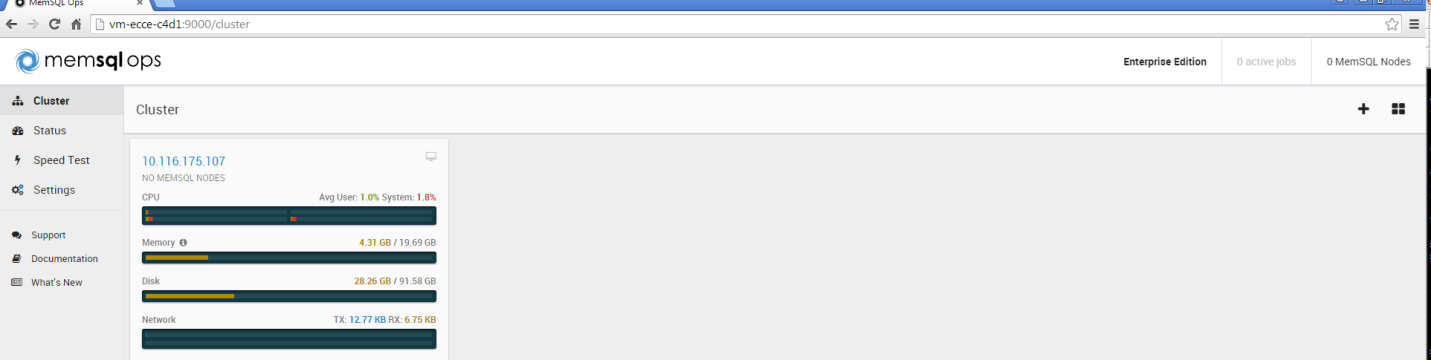 [ root @ dbversitydotcom : /memsql ] memsql-ops memsql-monitor --helpusage: memsql-ops memsql-monitor [--settings-file SETTINGS_FILE] [--async]                                 [-h HOST] [-P PORT] [-u USER] [-p [PASSWORD]]                                 [--single-box]Start monitoring a MemSQL node in MemSQL Ops.optional arguments:  --settings-file SETTINGS_FILE                        A path to a MemSQL Ops settings.conf file. If not set,                        we will use the file in the same directory as the                        MemSQL Ops binary.  --async               If this option is true, we will exit without waiting                        for MemSQL Ops to monitor the node.  -h HOST, --host HOST  The host for the MemSQL node. If this is not                        specified, we will use the local host.  -P PORT, --port PORT  The port for the MemSQL node.  -u USER, --user USER  The user to use for the MemSQL node.  -p [PASSWORD], --password [PASSWORD]                        The password to use for the MemSQL node.  --single-box          If this is true, we will not attempt to attach this                        MemSQL node to the rest of the cluster.[ root @ dbversitydotcom : /memsql ] [ root @ dbversitydotcom : /memsql ] [ root @ dbversitydotcom : /memsql ] [ root @ dbversitydotcom : /memsql ] memsql-ops memsql-monitor -h 10.xx.xx.11 -P 3306 --single-box2015-07-17 07:47:51: J02a977 [INFO] Monitoring MemSQL node at 10.xx.xx.11:33062015-07-17 07:47:51: J02a977 [INFO] Now monitoring MemSQL node at 10.xx.xx.11:3306[ root @ dbversitydotcom : /memsql ] [ root @ dbversitydotcom : /memsql ] [ root @ dbversitydotcom : /memsql ] memsql-ops memsql-monitor -h 10.xx.xx.11 -P 3306 --single-box2015-07-17 07:48:07: J308e3c [INFO] Monitoring MemSQL node at 10.xx.xx.11:33062015-07-17 07:48:07: J308e3c [ERROR] Already monitoring MemSQL node with id 6DCC03C6ECF8A8F97026EA4814D91BBC004BBBCB[ root @ dbversitydotcom : /memsql ] [ root @ dbversitydotcom : /memsql ] [ root @ dbversitydotcom : /memsql ] memsql-ops memsql-monitor -h 10.xx.xx.11 -P 3307 --single-box2015-07-17 07:48:15: J3633d7 [INFO] Monitoring MemSQL node at 10.xx.xx.11:33072015-07-17 07:48:15: J3633d7 [INFO] Now monitoring MemSQL node at 10.xx.xx.11:3307[ root @ dbversitydotcom : /memsql ] [ root @ dbversitydotcom : /memsql ][ root @ dbversitydotcom : /memsql ] memsql-ops memsql-unmonitor  Index  ID       Agent Id  Process State  Cluster State  Role        Host            Port  1      6DCC03C  Afef126   RUNNING        CONNECTED      MASTER      10.xx.xx.11  3306  2      F1371BF  Afef126   RUNNING        CONNECTED      SINGLE_BOX  10.xx.xx.11  3307 Select a MemSQL node: [ root @ dbversitydotcom : /memsql ]ComponentRequirementCPUTwo socket x86-64 based server with 8 cores.At a minimum, Intel Core i3 or better processor.MemoryRecommended: 64-96GB. Minimum: 8GBHard DriveSSD or SATA 7200RPM hard drive with 3X memory capacityPortSourceDestination3306ClientsAggregator nodes3306All MemSQL nodesAll MemSQL nodes9000All MemSQL nodesAll MemSQL nodes